graduate COMMITTEE 
curriculum PROPOSAL FORM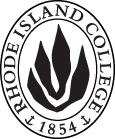 A. Cover page	B. NEW OR REVISED COURSESD. SignaturesD.1. Approvals:   Required from department chairs, program directors, and deans from the academic unit originating the proposal.  D.2. Acknowledgements: Required from all departments (and corresponding dean) impacted by the proposal. Signature does not indicate approval.  Concerns should be brought to the attention of the graduate committee chair for discussion.A.1. Course or programREAD 629 Literacy Internship for Assessment and InterventionREAD 629 Literacy Internship for Assessment and InterventionREAD 629 Literacy Internship for Assessment and InterventionREAD 629 Literacy Internship for Assessment and InterventionREAD 629 Literacy Internship for Assessment and InterventionReplacing READ 629 Literacy Practicum for Assessment and InterventionREAD 629 Literacy Practicum for Assessment and InterventionREAD 629 Literacy Practicum for Assessment and InterventionREAD 629 Literacy Practicum for Assessment and InterventionREAD 629 Literacy Practicum for Assessment and InterventionAcademic UnitSchool of EducationSchool of EducationSchool of EducationSchool of EducationSchool of EducationA.2. Proposal typeRevision of Title Revision of Title Revision of Title Revision of Title Revision of Title A.3. OriginatorNatasha FeinbergNatasha FeinbergHome department ELEDHome department ELEDA.4. RationaleAdditional Information for new programsThe purpose of this proposal is to change the name of READ 629 Literacy Practicum for Assessment and Intervention to Literacy Internship for Assessment and Intervention.  This reflects that READ 629 is the culmination of the reading program, and that it constitutes a clinical experience as opposed to a practicum experience. The clinical experience will allow students to use knowledge gained in the other courses.The purpose of this proposal is to change the name of READ 629 Literacy Practicum for Assessment and Intervention to Literacy Internship for Assessment and Intervention.  This reflects that READ 629 is the culmination of the reading program, and that it constitutes a clinical experience as opposed to a practicum experience. The clinical experience will allow students to use knowledge gained in the other courses.The purpose of this proposal is to change the name of READ 629 Literacy Practicum for Assessment and Intervention to Literacy Internship for Assessment and Intervention.  This reflects that READ 629 is the culmination of the reading program, and that it constitutes a clinical experience as opposed to a practicum experience. The clinical experience will allow students to use knowledge gained in the other courses.The purpose of this proposal is to change the name of READ 629 Literacy Practicum for Assessment and Intervention to Literacy Internship for Assessment and Intervention.  This reflects that READ 629 is the culmination of the reading program, and that it constitutes a clinical experience as opposed to a practicum experience. The clinical experience will allow students to use knowledge gained in the other courses.The purpose of this proposal is to change the name of READ 629 Literacy Practicum for Assessment and Intervention to Literacy Internship for Assessment and Intervention.  This reflects that READ 629 is the culmination of the reading program, and that it constitutes a clinical experience as opposed to a practicum experience. The clinical experience will allow students to use knowledge gained in the other courses.The purpose of this proposal is to change the name of READ 629 Literacy Practicum for Assessment and Intervention to Literacy Internship for Assessment and Intervention.  This reflects that READ 629 is the culmination of the reading program, and that it constitutes a clinical experience as opposed to a practicum experience. The clinical experience will allow students to use knowledge gained in the other courses.A.5. Student impactStudents will have practical experience utilizing HQCM and research-based interventions at the Tier 2 and 3 levels. This will have a positive impact on RIC students as they will be prepared to accurately and appropriately assess their own students for language-based learning differences including dyslexia.  This will ultimately empower them as educators, to provide services following best practices in the field of education as it relates to literacy instruction, assessment, and identification of student exceptionalities.Students will have practical experience utilizing HQCM and research-based interventions at the Tier 2 and 3 levels. This will have a positive impact on RIC students as they will be prepared to accurately and appropriately assess their own students for language-based learning differences including dyslexia.  This will ultimately empower them as educators, to provide services following best practices in the field of education as it relates to literacy instruction, assessment, and identification of student exceptionalities.Students will have practical experience utilizing HQCM and research-based interventions at the Tier 2 and 3 levels. This will have a positive impact on RIC students as they will be prepared to accurately and appropriately assess their own students for language-based learning differences including dyslexia.  This will ultimately empower them as educators, to provide services following best practices in the field of education as it relates to literacy instruction, assessment, and identification of student exceptionalities.Students will have practical experience utilizing HQCM and research-based interventions at the Tier 2 and 3 levels. This will have a positive impact on RIC students as they will be prepared to accurately and appropriately assess their own students for language-based learning differences including dyslexia.  This will ultimately empower them as educators, to provide services following best practices in the field of education as it relates to literacy instruction, assessment, and identification of student exceptionalities.Students will have practical experience utilizing HQCM and research-based interventions at the Tier 2 and 3 levels. This will have a positive impact on RIC students as they will be prepared to accurately and appropriately assess their own students for language-based learning differences including dyslexia.  This will ultimately empower them as educators, to provide services following best practices in the field of education as it relates to literacy instruction, assessment, and identification of student exceptionalities.Students will have practical experience utilizing HQCM and research-based interventions at the Tier 2 and 3 levels. This will have a positive impact on RIC students as they will be prepared to accurately and appropriately assess their own students for language-based learning differences including dyslexia.  This will ultimately empower them as educators, to provide services following best practices in the field of education as it relates to literacy instruction, assessment, and identification of student exceptionalities.A.6. Impact on other programsNoneNoneNoneNoneNoneNoneA.7. Resource impactFaculty PT & FT: nonenonenonenonenoneA.7. Resource impactLibrary:nonenonenonenonenoneA.7. Resource impactTechnologynonenonenonenonenoneA.7. Resource impactFacilities:nonenonenonenonenoneA.8. Semester effectiveSummer 2024A.9. Rationale if sooner than next FallA.9. Rationale if sooner than next FallOld (for revisions only)ONLY include information that is being revised, otherwise leave blankNewExamples are provided within some of the boxes for guidance, delete just the examples that do not apply.B.1. Course prefix and number READ 629READ 629B.2. Cross listing number if anyB.3. Course title Literacy Practicum for Assessment and InterventionLiteracy Internship for Assessment and InterventionB.4. Course description B.5. Prerequisite(s)B.6. OfferedB.7. Contact hours B.8. Credit hoursB.9. Justify differences if anyB.10. Grading system B.11. Instructional methodsB.11.a  Delivery MethodB.12.CategoriesB.13. How will student performance be evaluated?B.14. Redundancy with, existing coursesB. 15. Other changes, if anyB.16. Course learning outcomes: List each outcome in a separate rowProfessional organization standard(s), if relevant How will each outcome be measured?1. Select, administer, and interpret a battery of literacy assessments (print and electronic) in order to drive planning and evaluation of instruction.   ILA 3.1, 3.2, ​3.3, 7.1, 7.2, 7.3RIPTS 9.1,​ ​9.3IDA KPS 3Selection and implementation of High Quality Instructional Materials​Small​ ​Group Instruction Case​ ​Study​ ​Reports​2.​ ​Use​ ​professional​ ​judgment​ ​and​ ​practical​ ​knowledge ​ ​to​ ​synthesize​ ​a​ ​body​ ​of​ ​evidence​ ​into​ ​recommendations ​ ​that​ ​support​ ​literacy​ ​development.   ILA 1.3,​ ​3.3, 7.1, 7.3RIPTS  ​9.5,​ ​9.7IDA KPS 3Selection and implementation of High Quality Instructional Materials​Small​ ​Group Instruction​Anecdotal​ ​Notes ​Case​ ​Study​ ​Reports3.​ ​Implement structured literacy​ ​instruction​ ​ ​ ​to target​ decoding,​ ​language​ ​development, ​ ​comprehension,​ ​strategic​ ​knowledge,​ ​and reading-writing ​ ​connections.  ​ILA 2.1,​ ​2.2, 7.1, 7.2, 7.3, 7.4RIPTS 5 , ​2.1, ​ ​2.2IDA KPS 4Selection and implementation of High Quality Instructional Materials​Peer​ ​Team​ ​Reflection​Small​ ​Group Instruction​​Anecdotal​ ​NotesCase​ ​Study​ ​Reports4.​ ​Select​ ​and​ ​use​ decodable​​ ​texts​ ​for ​ ​instructional​ ​purposes​ ​and​ ​to​ ​elicit​ ​student ​ ​engagement, ​​motivation,​ ​and​ ​interest ​ ​in​ ​literacy.​ ​Draw​ ​from​ ​traditional​ ​print​ ​and​ ​digital ​ ​resources. ​ILA 2.3 , ​2.2, 7.1, 7.3RIPTS 2.3IDA KPS 4Selection and implementation of High Quality Instructional Materials​Peer​ ​Team​ ​ReflectionCo-teaching​Case​ ​Study​ ​Reports5.​ ​Analyze​ ​and​ ​sensitively​ ​communicate​ ​assessment ​ ​results​ ​to​ ​appropriate​ ​audiences​ ​for​ ​relevant ​ ​implications,​ ​instructional​ ​purposes,​ ​and​ ​accountability.ILA  ​3.4RIPTS 8, ​ ​9.6IDA KPS 3Selection and implementation of High Quality Instructional MaterialsPeer Team ReflectionSmall Group InstructionAnecdotal NotesCase Study ReportsParental conferences6.​ ​Recognize, ​​understand,​ ​and​ ​value​ ​diversity​ ​in​ ​the ​ ​process​ ​of​ ​learning​ ​to​ ​read​ ​and​ ​write:​ ​developing​ ​and ​ ​implementing​ ​strategies​ ​that​ ​advocate​ ​for​ ​equity​ ​and ​ ​supporting​ ​caregivers​ ​and​ ​colleagues​ ​with​ ​addressing the​ ​differing​ ​needs​ ​of​ ​diverse​ ​learners.  ILA 4.1,​ ​4.2,​ ​4.3RIPTS 4.1 , ​4.2 , ​ ​4.4IDA KPS 4Program Peer​ ​Team​ ​Reflection​Small​ ​Group Instruction​Co-teaching​Anecdotal​ ​NotesCase​ ​Study​ ​ReportsParental Conferences7.​ ​Design​ ​the​ ​physical​ ​and​ ​social​ ​environment​ ​in​ ​order ​to:​ ​a)​ ​optimize​ ​student​ ​agency;​ ​b)​ ​encourage ​ ​student​ ​engagement​ ​in​ ​reading​ ​and​ ​writing​ ​instruction; ​ ​and​ ​c)​ ​ensure​ ​student​ ​progress​ ​toward​ ​differentiated ​ ​instructional​ ​goals.   ILA 5.1,​ ​5.2, ​ ​5.3, ​ ​5.4RIPTS 6.1,​ ​6.2, ​ ​6.4, 7.17.2, 7.3, 7.4IDA KPS 3Program Peer​ ​Team​ ​ReflectionsCo-teachingCase​ ​Study​ ​Reports​​ ​8.​ ​Maintain​ ​positive​ ​dispositions​ ​related​ ​to​ ​the ​ ​teaching​ ​of​ ​literacy:​ ​demonstrating​ ​effective ​ ​interpersonal,​ ​leadership,​ ​and​ ​communication  ​ ​skills.​ ​Pursue​ ​and​ ​support​ ​professional​ ​knowledge.ILA 6.2, 7.2, 7.4RIPTS 11.1, ​11.4,​ ​11.5IDA KPS 1,2,3,4All assignmentsNamePosition/affiliationSignatureDateNatasha FeinbergProgram Director of M.Ed. in ReadingNatasha J. Feinberg9/17/23Leslie SeveyChair of ELEDLeslie A. Sevey 10/30/23Carol CummingsDean of FSEHDCarol Cummings1/4/24NamePosition/affiliationSignatureDateTab to add rows